Гранты для малых предприятий до 20 млн рублей на цифровые проекты в рамках конкурса «Развитие-ЦТ»Представительство в Ростовской области Фонда содействия инновациям объявляет о начале отбора по программе «Развитие» в рамках федерального проекта «Цифровые технологии» национальной программы «Цифровая экономика».Конкурс «Развитие – Цифровые технологии» ориентирован на поддержку развитых предприятий, которые имеют положительную деловую репутацию и опыт продаж наукоемкой продукции на рынке, выполняющих НИОКР в рамках реализации инновационных проектов по разработке и освоению новых видов наукоемкой продукции в целях обеспечения ускоренного внедрения цифровых технологий в экономике и социальной сфере. Проект должен соответствовать приоритетным направлениям разработки и внедрения отечественного программного обеспечения:1. Системы управления базами данных.2. Системы виртуализации и гиперковергентные системы.3. Средства обеспечения информационной безопасности и защиты данных.4. Системы управления проектами, исследованиями, разработкой, проектированием и внедрением в части CAD, CAM, CAE, EDA, PLM и др.5. Системы управления процессами организации (MES, АСУ ТП (SCADA), ECM, ЕАМ).6. Система планирования ресурсов предприятия (ERP).7. Система управления взаимоотношениями с клиентами (CRM).8. Системы сбора, хранения, обработки, анализа, моделирования и визуализации массивов данных в части систем бизнес-анализа (BI, ETL, EDW, OLAP, Data Mining, DSS).9. Серверное коммуникационное ПО (серверы мессенджеров, аудио- и видео-конференций).10. Офисные приложения.11. Операционные системы и средства виртуализации серверов, сетей и персональных компьютеров.12. Системы распознавания (искусственный интеллект).13. Робототехнические комплексы и системы управления робототехническим оборудованием.14. Платформы для онлайн-здравоохранения.15. Платформы для онлайн-образования.16. Системы управления контентом, коммуникационные и социальные сервисы.Размер гранта – до 20 млн рублей, при внебюджетном софинансировании (за счет собственных или привлеченных средств) – не менее 30% суммы гранта. Направление поддержки – выполнение НИОКР (зарплата, сырье, материалы, комплектующие, услуги соисполнителей). Срок выполнения НИОКР – 12/18/24 месяцев.В конкурсе могут принимать участие предприятия:относящиеся к малым согласно № 209-ФЗ от 24.07.2007 г. и единому реестру субъектов малого и среднего предпринимательства; у которых нет незавершенных договоров гранта с Фондом.Приоритет отдается проектам с большим объемом привлекаемых внебюджетных средств и большим плановым объемом выручки.Заявки на конкурс «Развитие – Цифровые технологии» принимаются до 10:00 (мск) 26 октября 2020 года.Подать заявку можно через систему АС Фонд-М по адресу: https://online.fasie.ru.Подробнее на сайте конкурса http://fasie.ru/press/fund/razvitie-dataeconomy-3/.Получить консультацию по возникшим вопросам Вы можете в Представительстве Фонда в Ростовской области (АНО «Агентство инноваций Ростовской области») по телефону +7 (961) 293-46-95 или электронной почте rostov@fasie.ru. 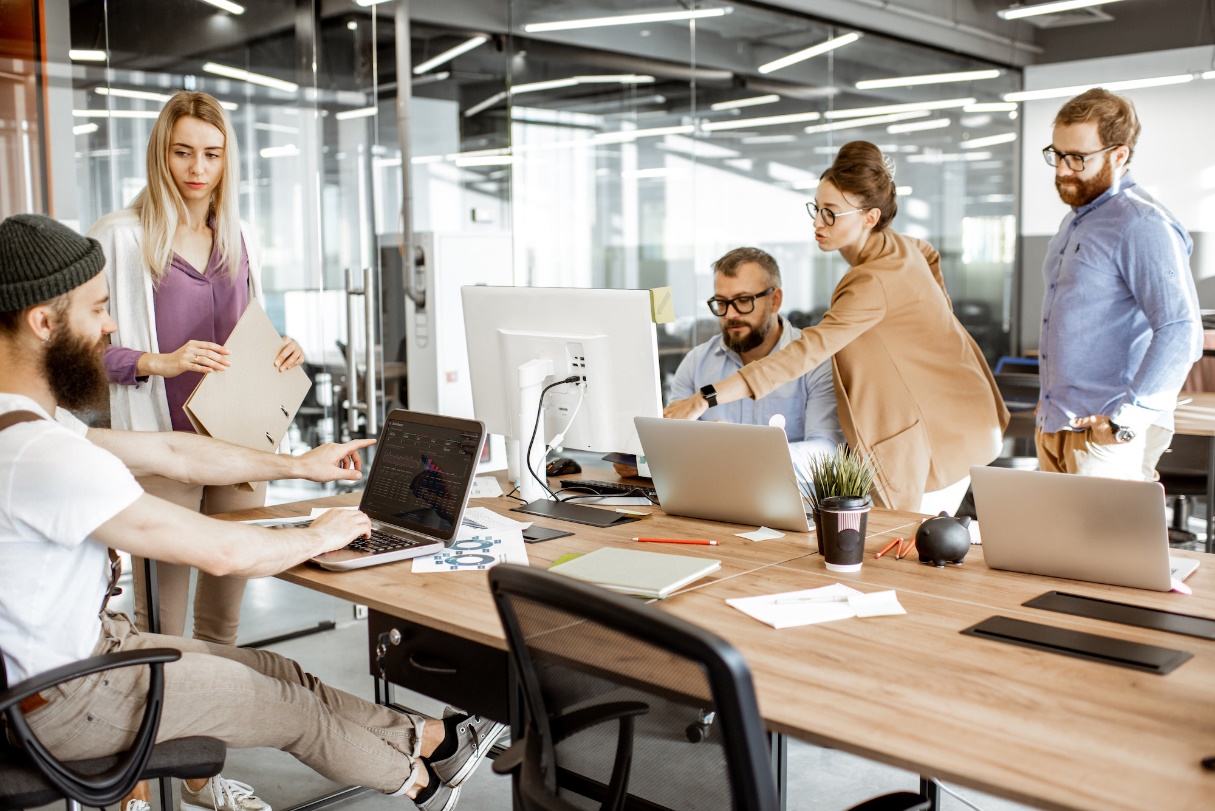 